4.2% Inflation Eats into Savings RatesTo view this email online, [link].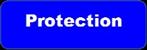 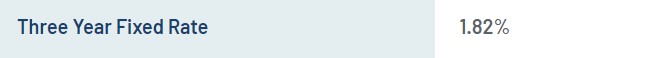 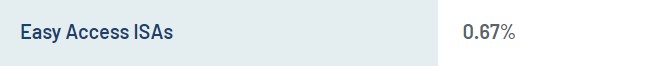 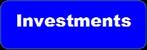 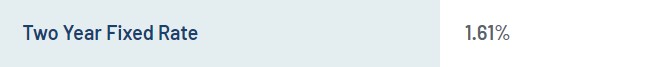 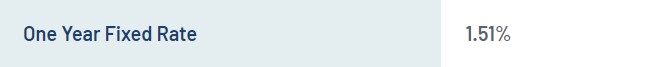 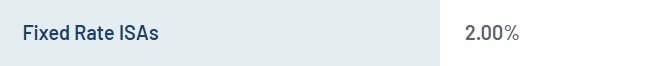 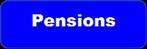 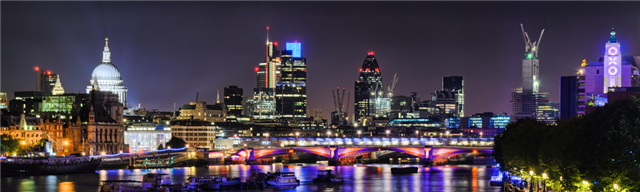 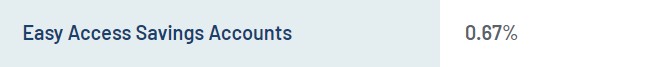 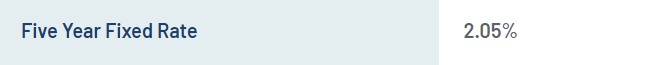 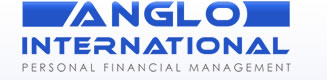 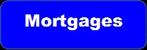 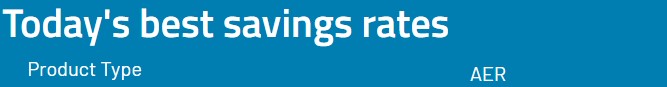 